Grill gazowy - na co zwrócić uwagę podczas zakupu?<strong>Grill gazowy</strong> jest doskonałą alternatywą dla tradycyjnego grilla węglowego lub elektrycznego. Jakie są zalety grilla z butlą gazową oraz na co zwrócić uwagę podczas jego zakupu? Podpowiadamy!Grill gazowy jako wygodna alternatywa dla tradycyjnych rodzajów grillaWiele osób zastępuje swoje stare grille na węgiel, grillem z butlą gazową. Dzieje się tak, ponieważ grill gazowy jest o wiele wygodniejszy, bezpieczniejszy i szybszy w użyciu. Posiada wiele zalet i prezentuje się bardzo nowocześnie, dzięki czemu pasuje do każdego tarasu czy balkonu.Zalety grilla na gazGrill gazowy, w przeciwieństwie do grilla na węgiel czy brykiet, nie wytwarza gęstego, drażniącego dymu. To jego największa zaleta, ponieważ może być dzięki temu używany nawet na balkonie czy tarasie. Kolejną zaletą jest fakt, iż nie musimy męczyć się i czekać aż się rozpali, a jedynie go uruchomić. Przyspiesza to znacznie czas przygotowywania posiłku. Kolejną zaletą grilli gazowych jest specjalna przykrywa, która służy do regulowania temperatury. Możemy dzięki niej korzystać z grilla również podczas deszczu, ponieważ chroni jedzenie przed namoknięciem. Nie było by to możliwe przy użyciu tradycyjnego grilla.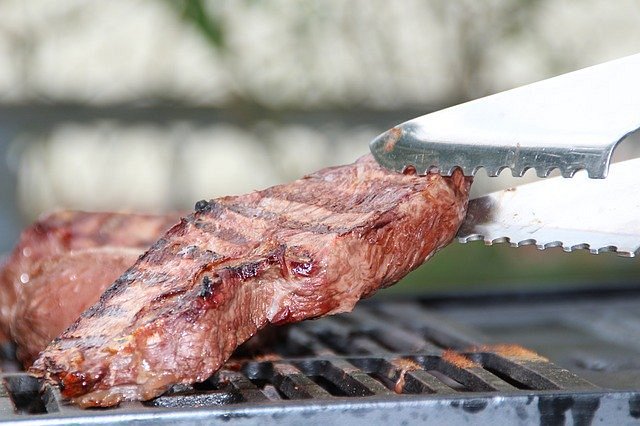 Na co zwrócić uwagę kupując grill gazowy?Decydując się na grill gazowy, musimy pamiętać o kilku kwestiach. Po pierwsze, zwróćmy uwagę na materiały i jakość jego wykonania. Taki grill powinien być wytrzymały i stabilny. Warto także zastanowić się, jaki rozmiar grilla będzie dla nas najbardziej optymalny. Dobrze jest decydować się na sprawdzone firmy, dzięki czemu będziemy mieć pewność, że grill jest naprawdę bezpieczny w użyciu.